RW 15: schaar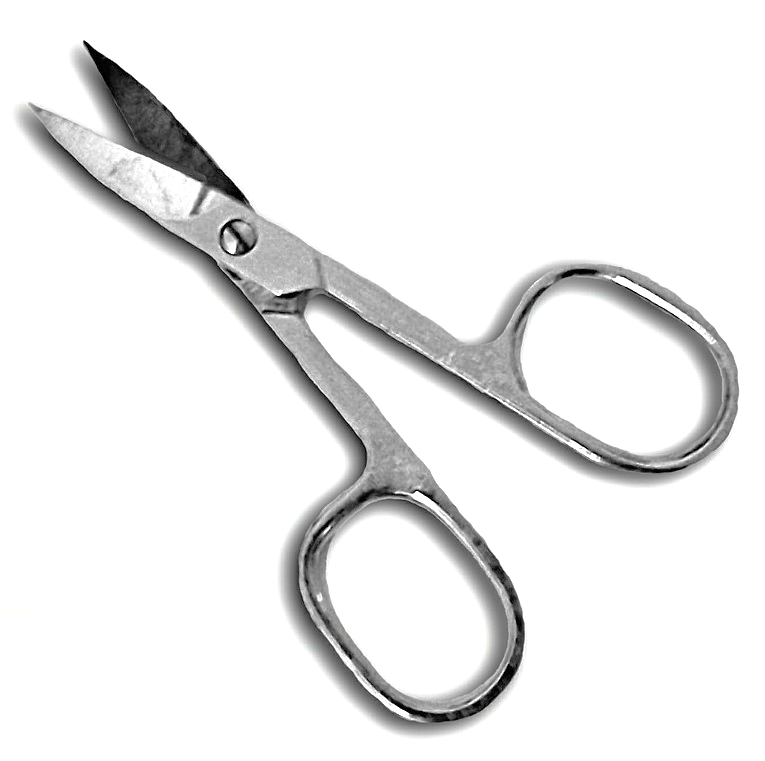 schaar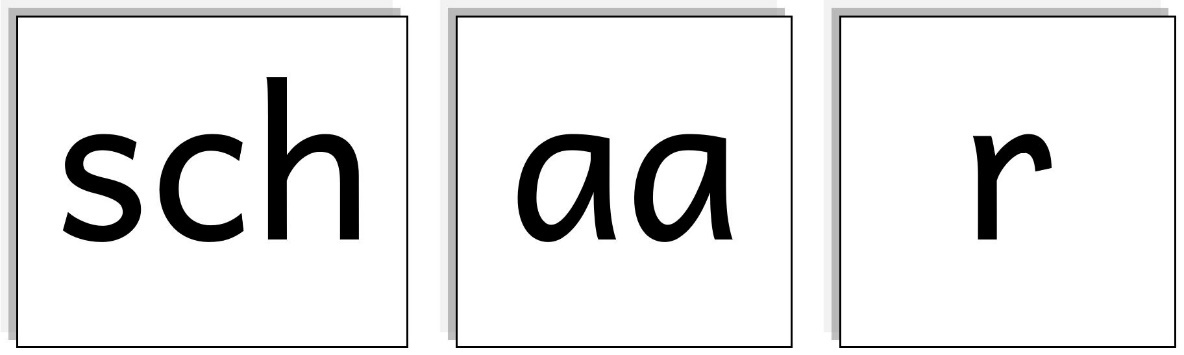 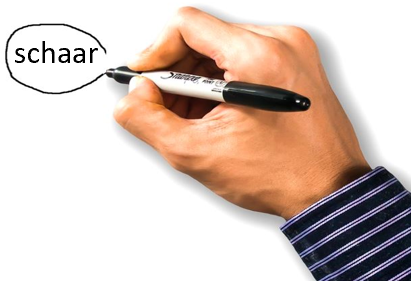 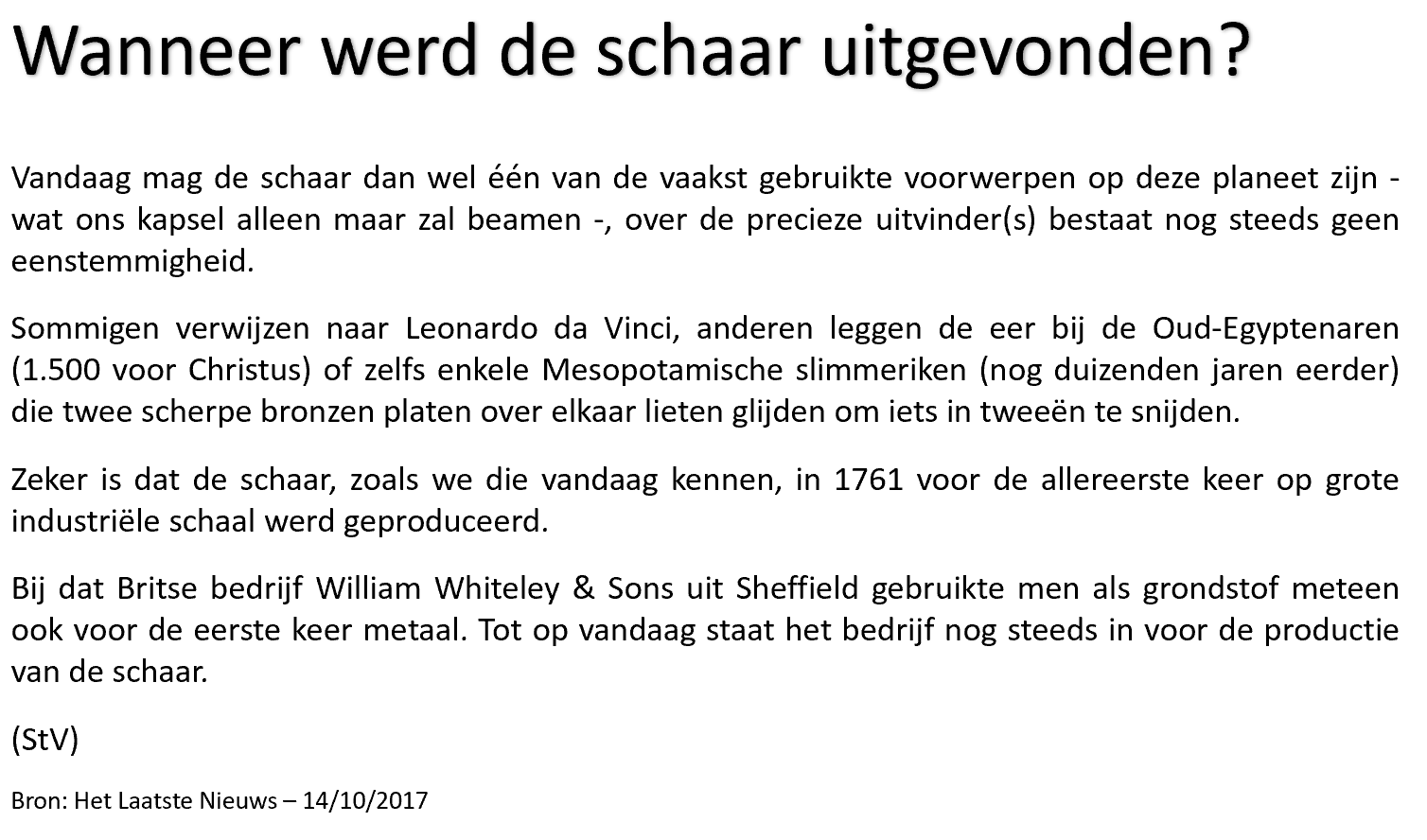 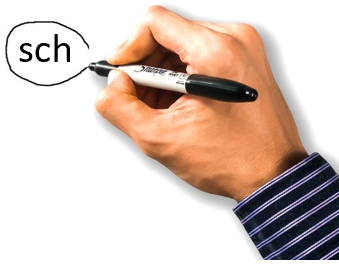 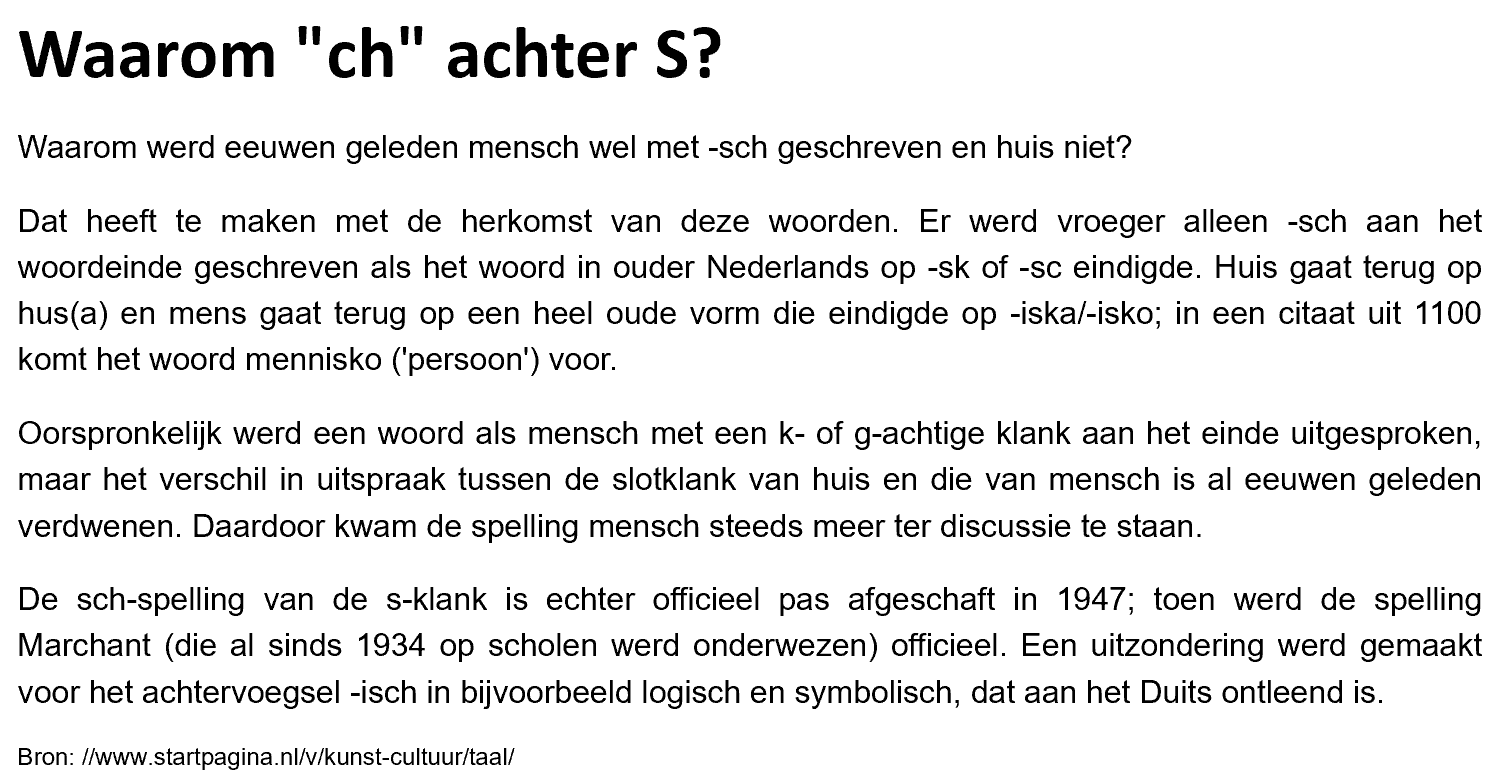 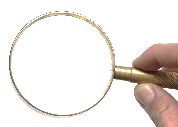 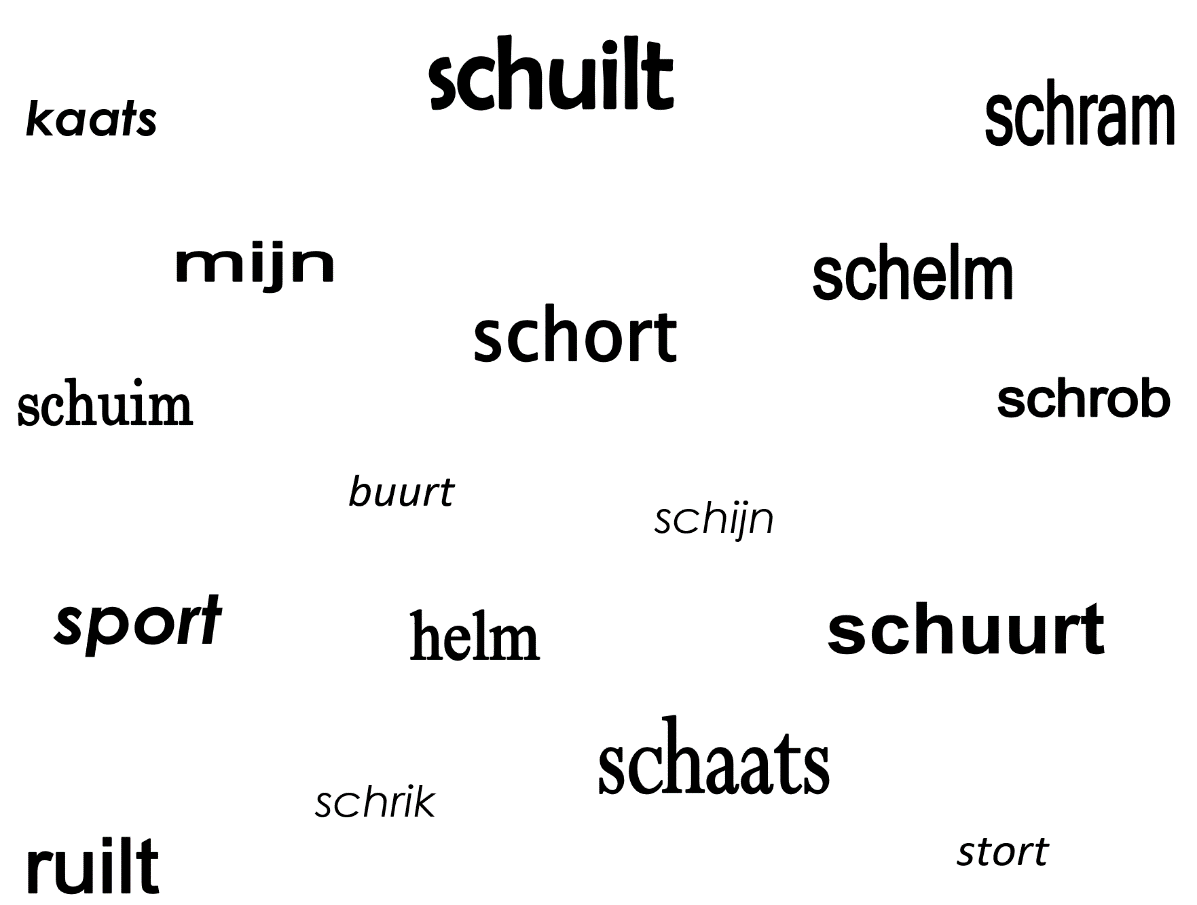 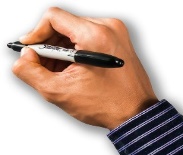 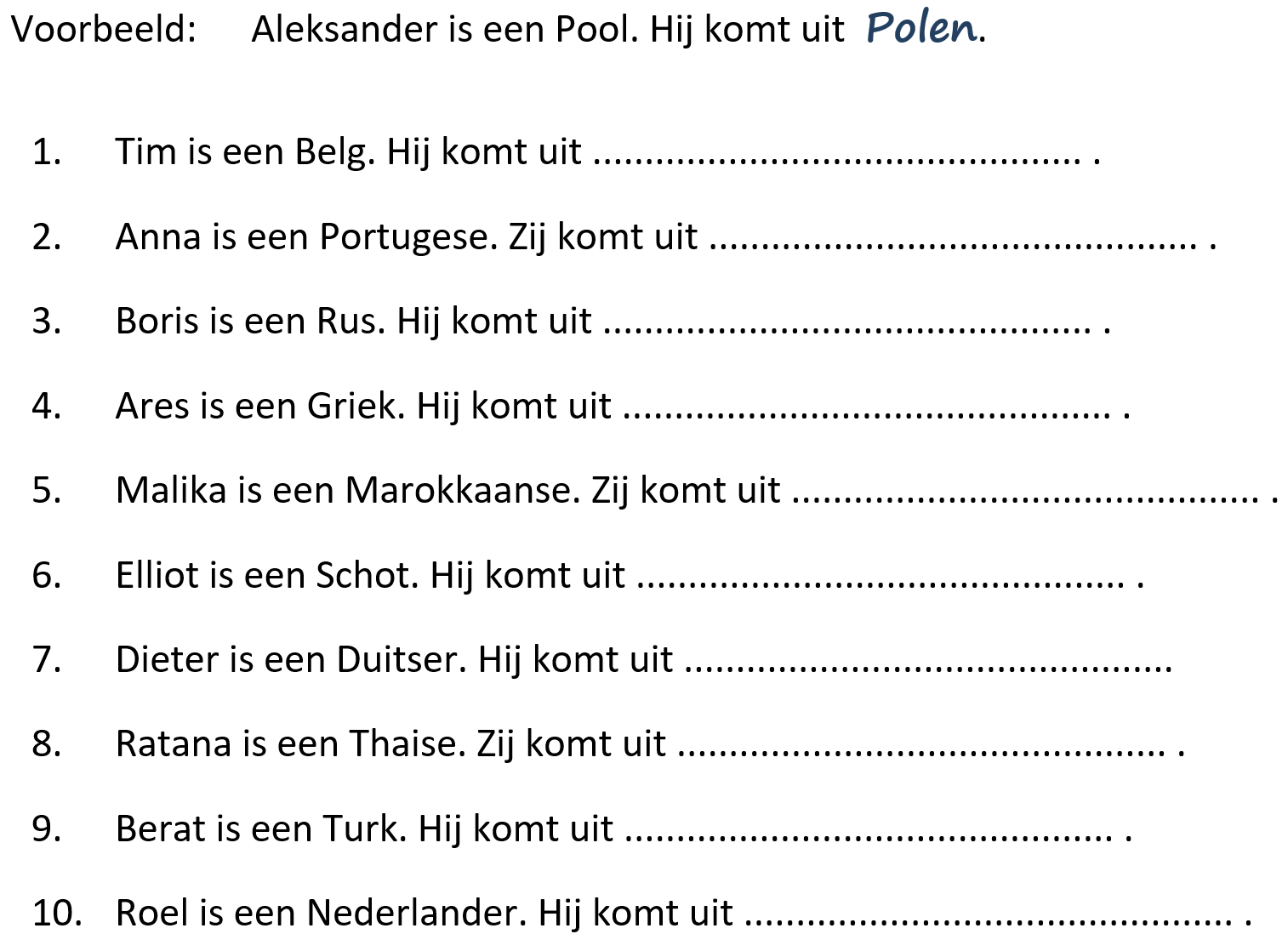 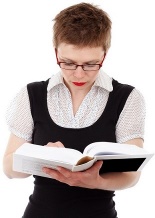 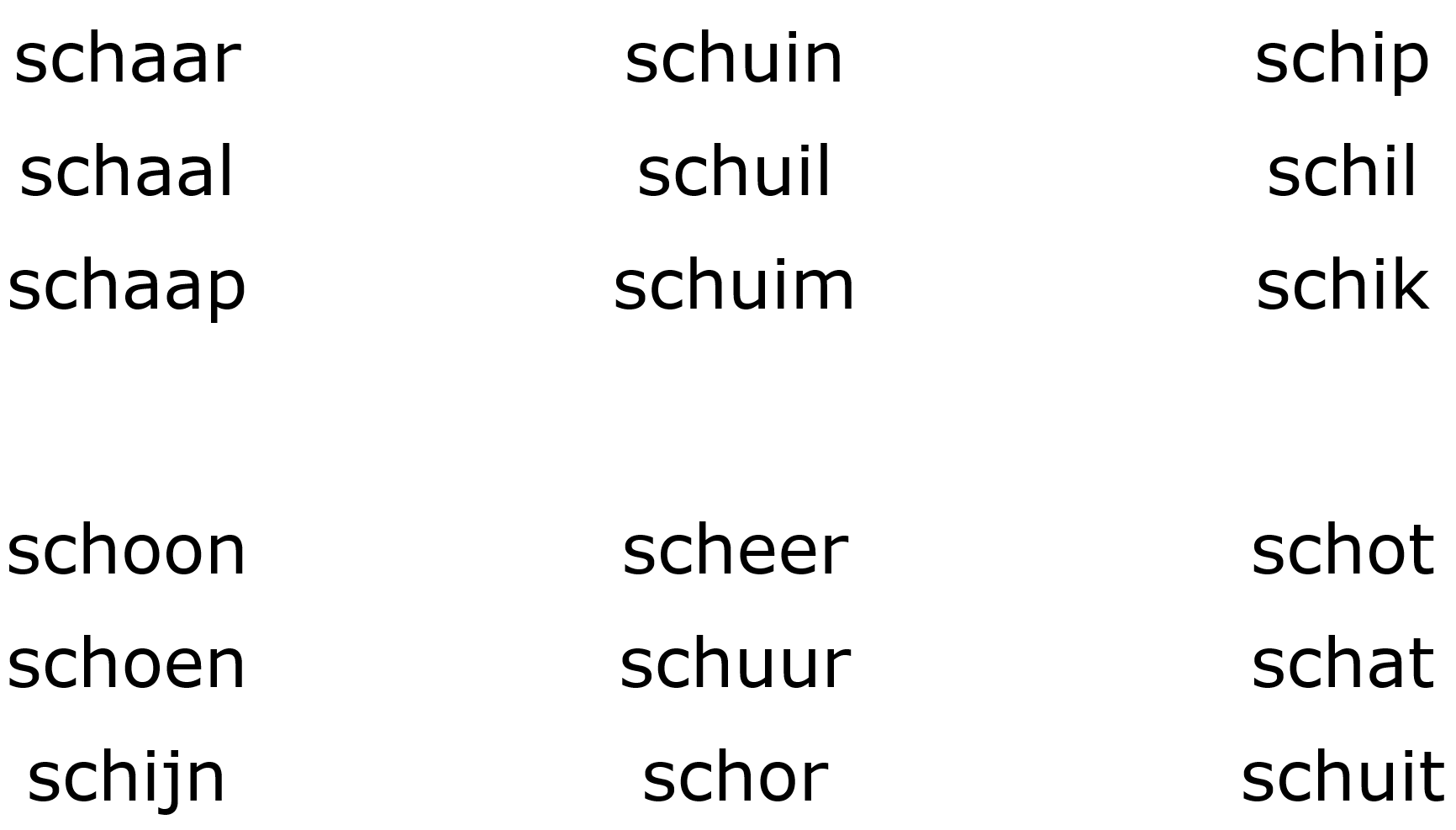 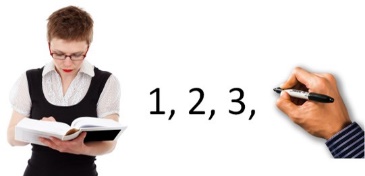 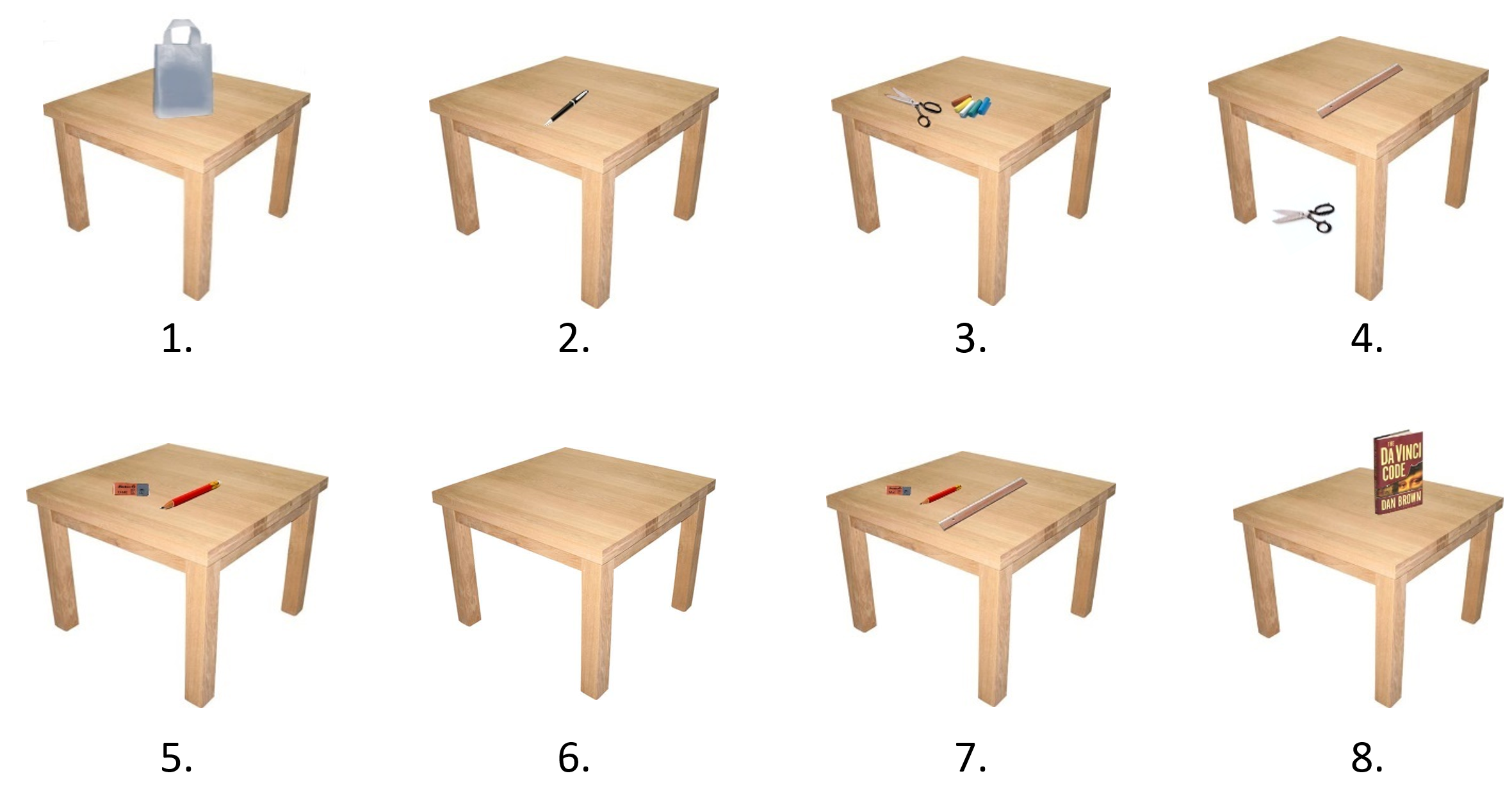 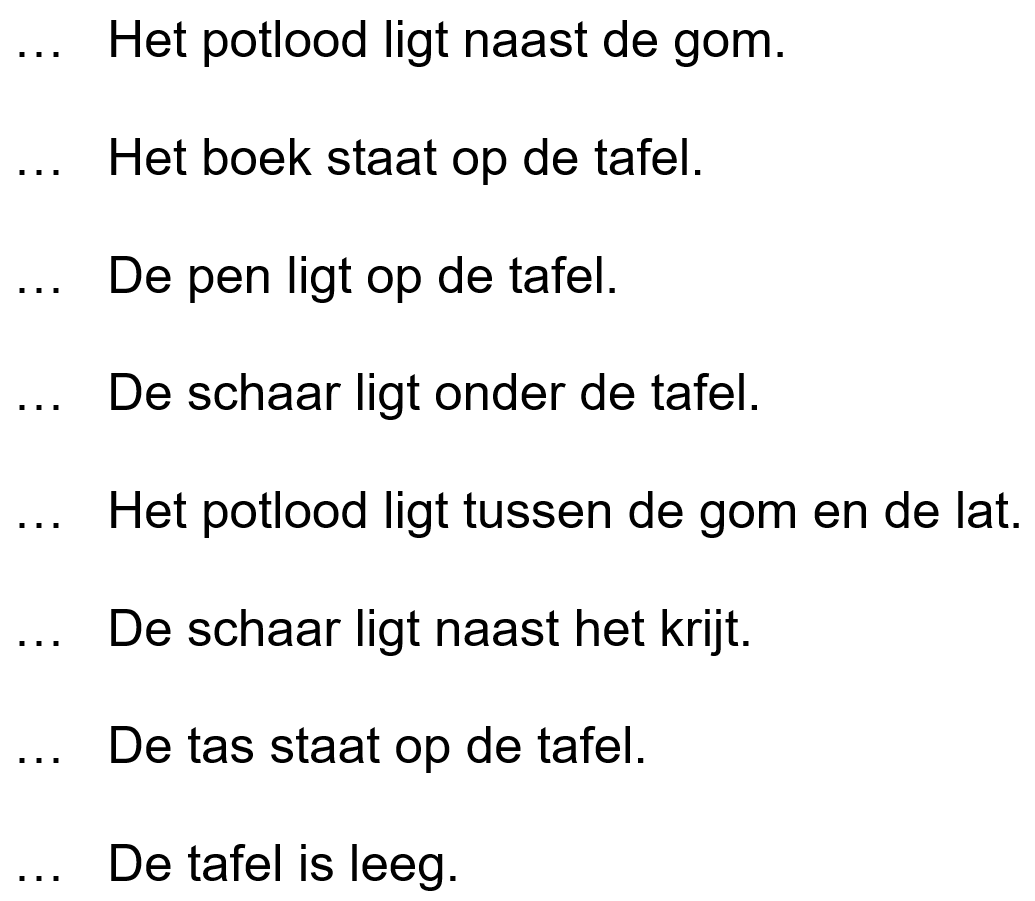 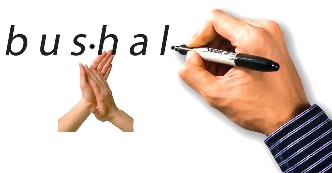 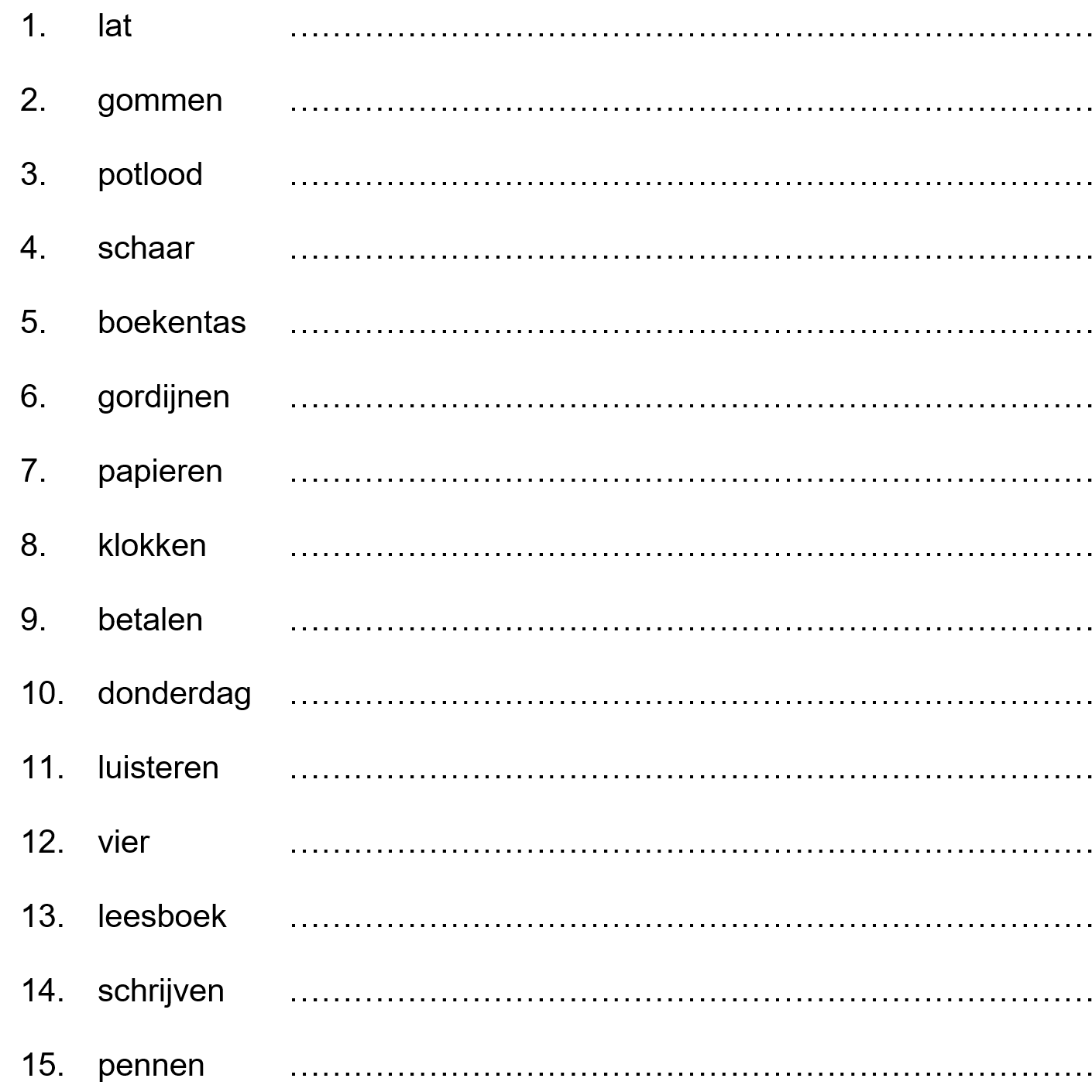 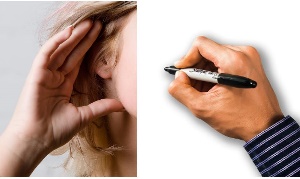 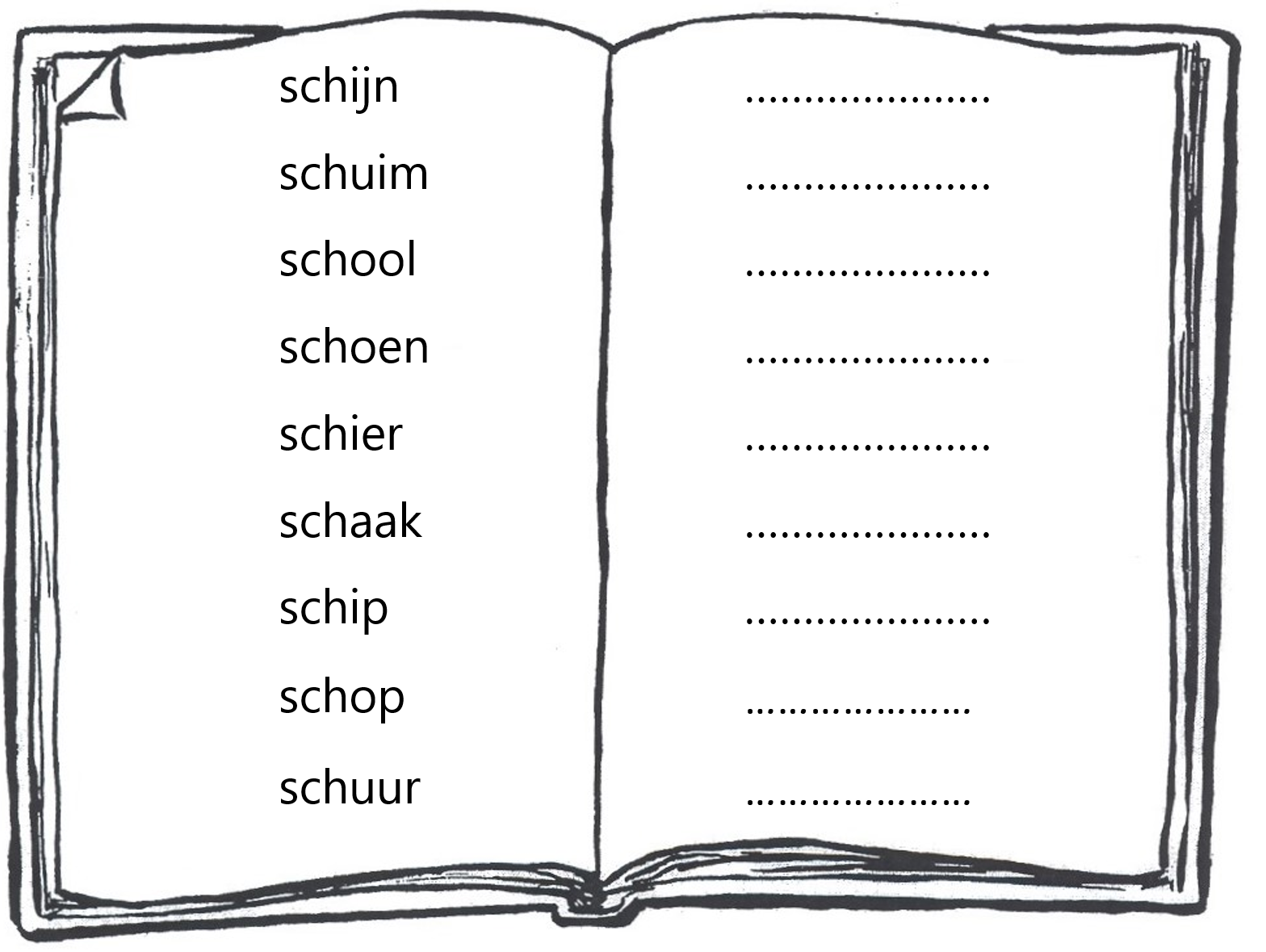 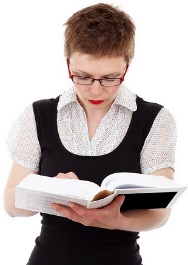 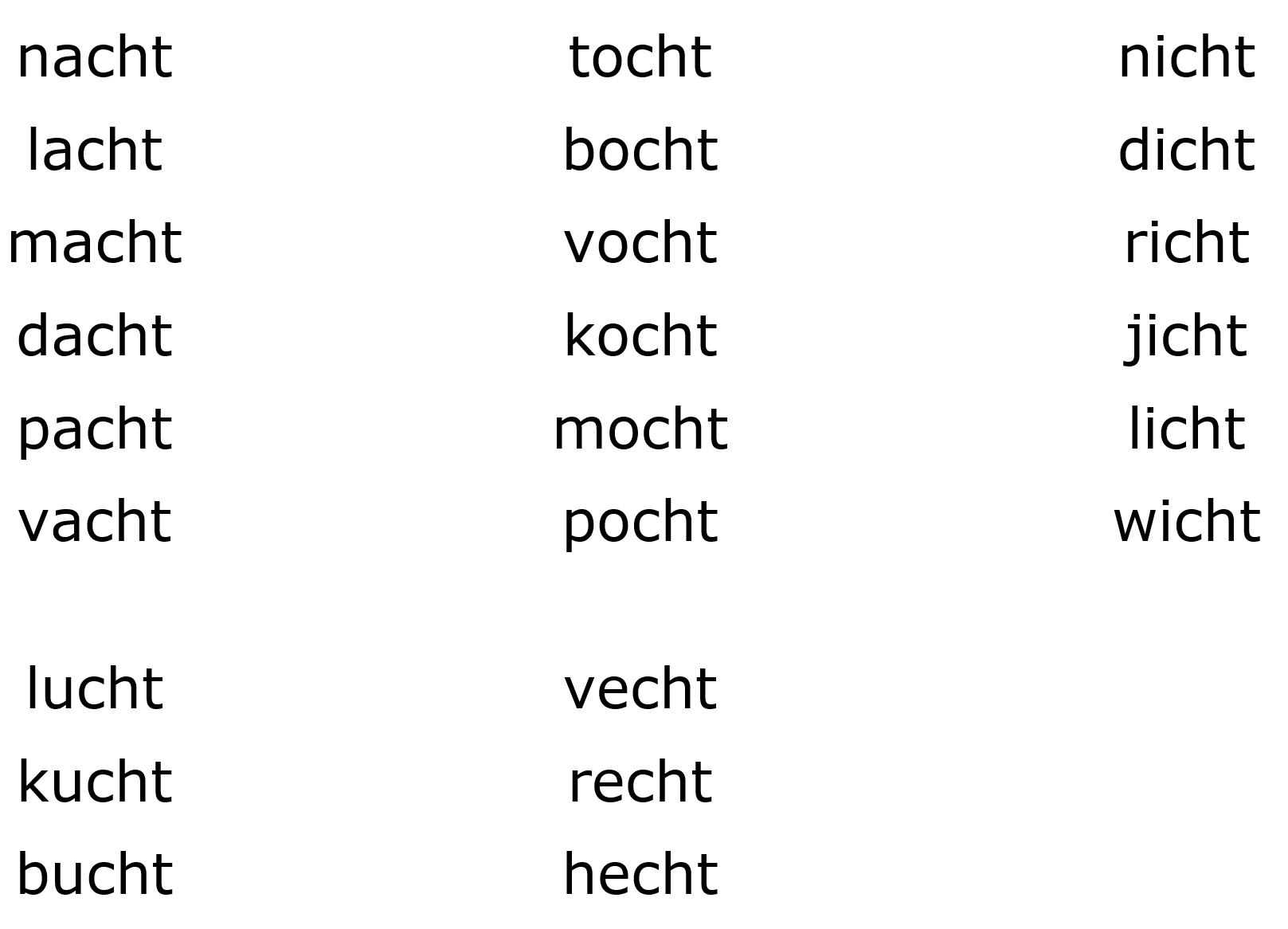 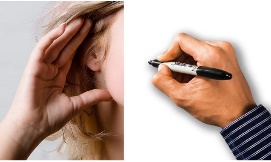 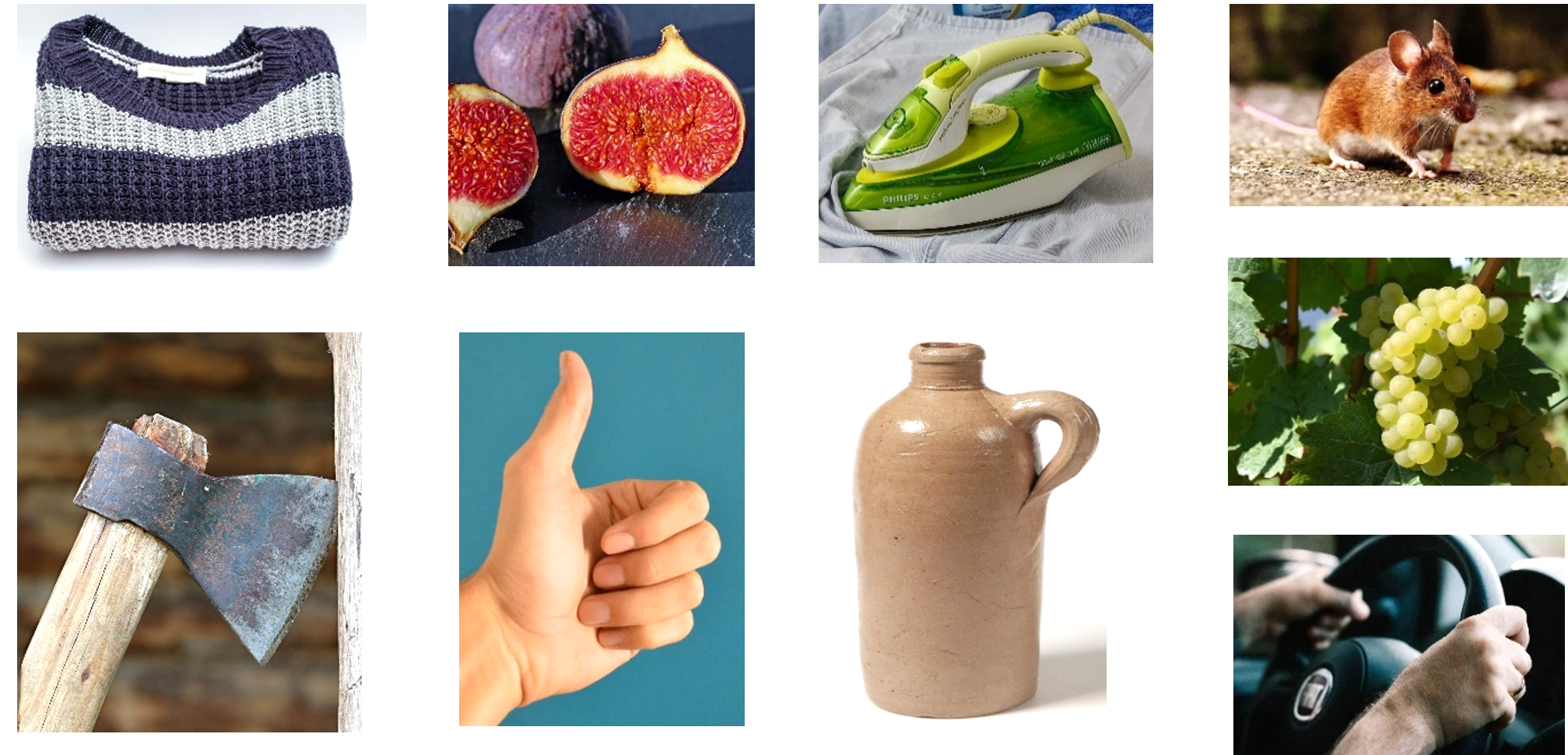 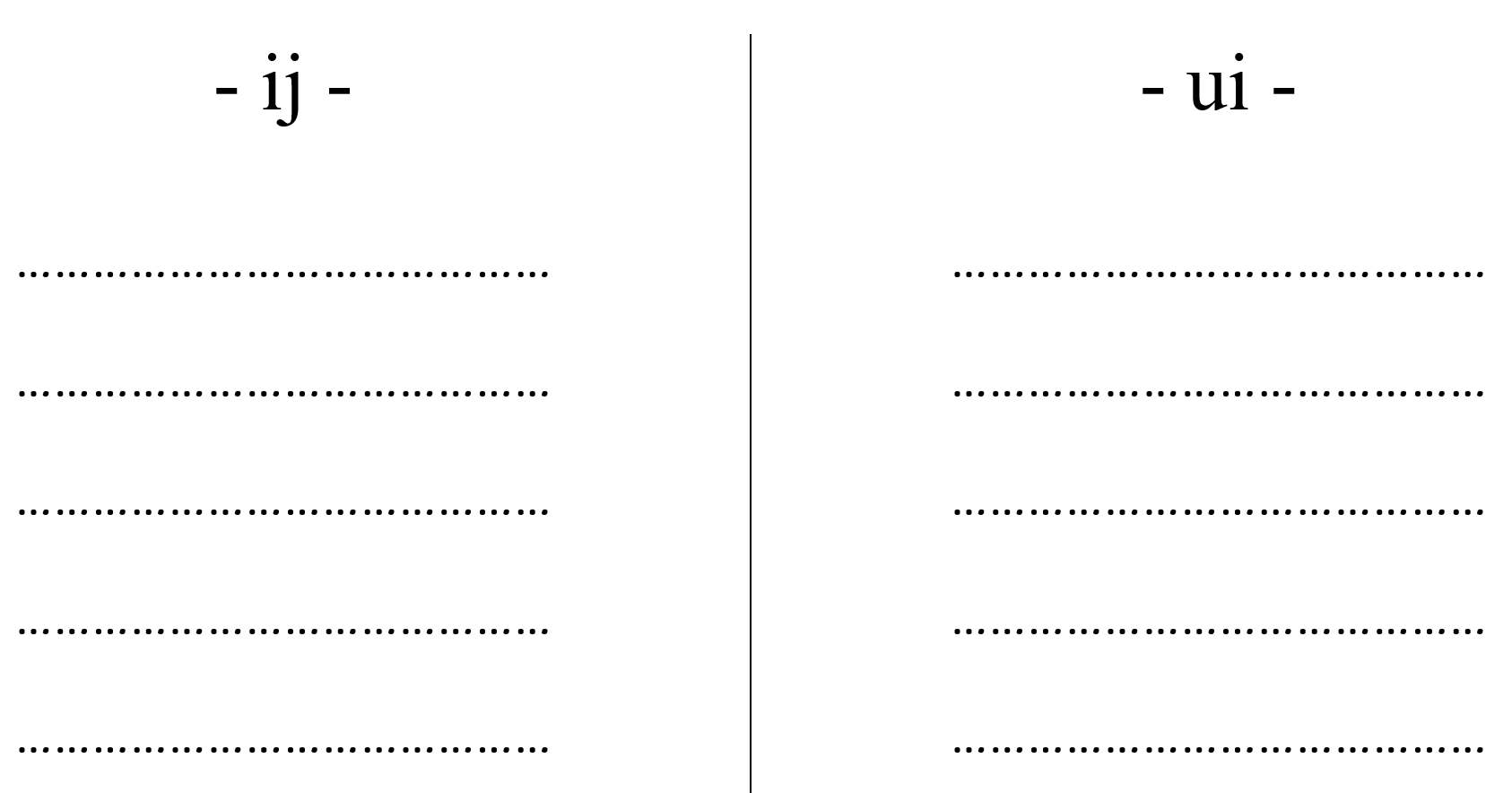 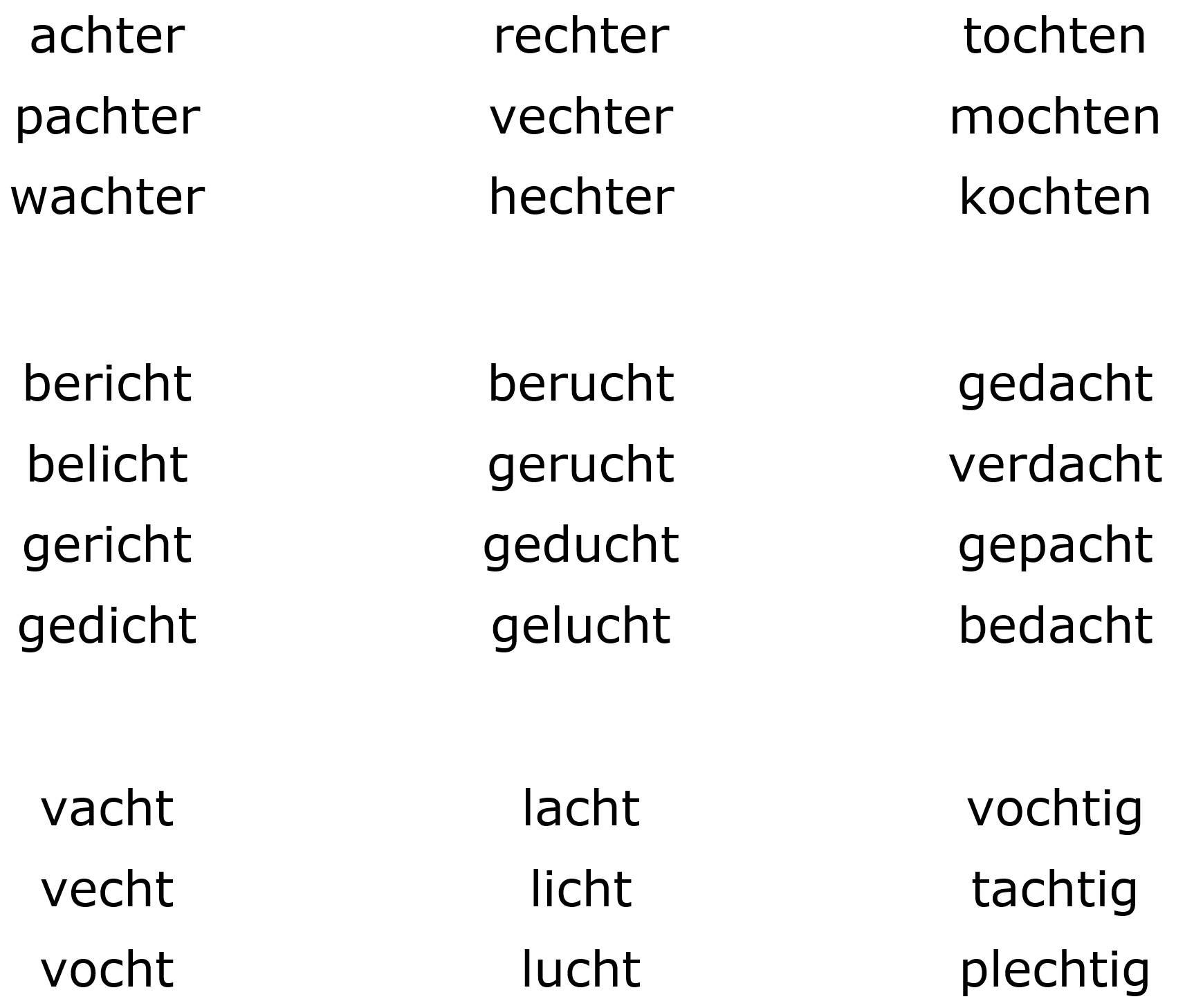 